ДОМАЋИ ЗАДАТАК - Попуни празна поља и обој по жељи. (Залепи листић!)ДОМАЋИ ЗАДАТАК - Попуни празна поља и обој по жељи. (Залепи листић!)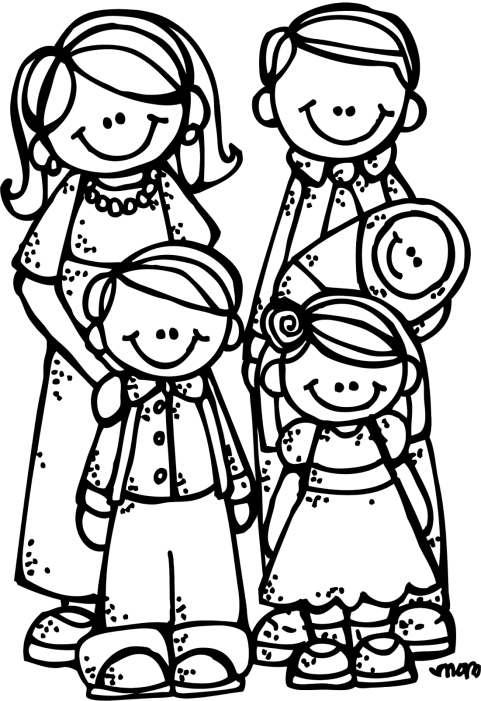 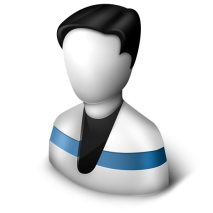 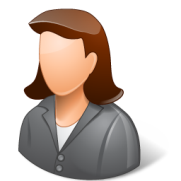 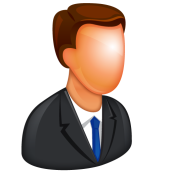 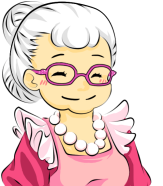 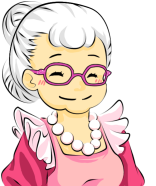 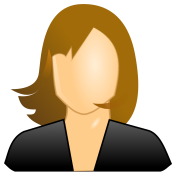 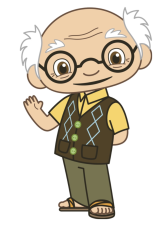 